Curriculum VitaePersonal Information: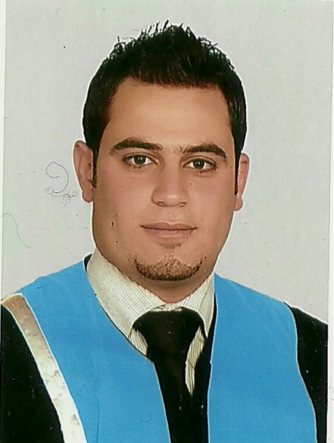 Job title: Registered NurseName: Ahmad Ahmad.333245@2freemail.com Place of birth: JordanDate of birth: Jan 30th, 1988Nationality: JordanianLanguages:Arabic: First Language spoken and written.English: Very Good spoken and written.Objectives:Seeking new challenges in nursing which effectively utilizes Nursing experience.Looking to join a progressive organization that has the need for nurses and offers opportunities for advancement.To gain firsthand experience in Nursing, using my analytical skills and commitment to perform quality work.To obtain a position in a hospital by using my administrative and skills.To develop good critical thinking.Education:Bachelor of Nursing, Jordan University of Science and Technology (JUST)  , (72.3), Good, 2006-2010.General Secondary Certificate (Tawjihi), Science Stream (74.1), 2005-2006.The Profession:Currently licensed as Registered Nurse per Health Authority of Abu Dhabi (HAAD) Nov,2016.Currently licensed as Registered Nurse per Jordan Nurses and Midwifery Council(JNMC) since 2010.Experience:Apr 3, 2012 to Dec 31, 2015			Royal Medical ServicesRehabilitation Center “ICU Burn Unit” Registered NurseMarch , 2016 Up to Present 			Arab Medical Center Emergency DepartmentRegistered NurseThe Training and Course:ACLS (AHA)ECG Interpretation Training CourseBLS (AHA)Hemodialysis Training Course for 6 monthsCourse OF COMPUTER SKILLS Other Information:I have Valid HAAD Liecence and Data flow, Nov, 2016.I have Valid Qatar Prometric and Data flow.I have Jordanian Driving Liecence.I can work in a team or individually.I am eager to learn new things, and I am fast learning.I have great respect for rules and terms that might concern working.I am a hard worker, and I can work under pressure and deadlines.I get along very well with colleagues and other personnel. I can use Microsoft Office software & the Internet.